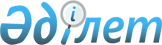 О внесении изменения и дополнения в постановление Правительства Республики Казахстан от 24 декабря 2008 года № 1235
					
			Утративший силу
			
			
		
					Постановление Правительства Республики Казахстан от 5 февраля 2009 года № 106. Утратило силу постановлением Правительства Республики Казахстан от 4 июля 2013 года № 684

      Сноска. Утратило силу постановлением Правительства РК от 04.07.2013 № 684 (вводится в действие по истечении десяти календарных дней после первого официального опубликования).      Правительство Республики Казахстан ПОСТАНОВЛЯЕТ: 



      1. Внести в постановление Правительства Республики Казахстан от 24 декабря 2008 года № 1235 "О некоторых вопросах документирования населения Республики Казахстан" следующие изменение и дополнение: 

      в образце паспорта гражданина Республики Казахстан, содержащего электронные носители информации (описание), утвержденном указанным постановлением: 



      в пункте 9 : 

      предложение третье изложить в следующей редакции: 

      "На странице 3 вертикально размещена надпись на государственном и английском языках: 

                        "МӘЛІМЕТ/OBSERVATIONS"; 

      на государственном и русском языках: 

                        "ҰЛТЫ/НАЦИОНАЛЬНОСТЬ"."; 

      дополнить абзацем следующего содержания: 

      "Национальность в паспорте гражданина Республики Казахстан указывается по желанию владельца.". 



      2. Настоящее постановление вводится в действие со дня официального опубликования.       Премьер-Министр 

      Республики Казахстан                       К. Масимов 
					© 2012. РГП на ПХВ «Институт законодательства и правовой информации Республики Казахстан» Министерства юстиции Республики Казахстан
				